Hygienetipps
Schützen Sie sich und andere vor ansteckenden Infektionskrankheiten, indem Sie sich an unsere einfachen Hygienemaßnahmen halten!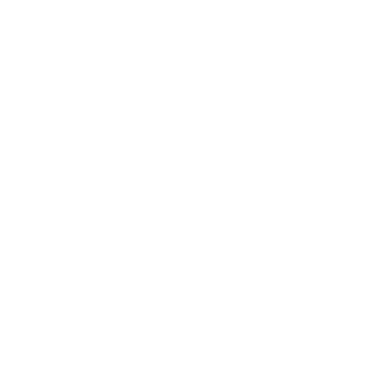 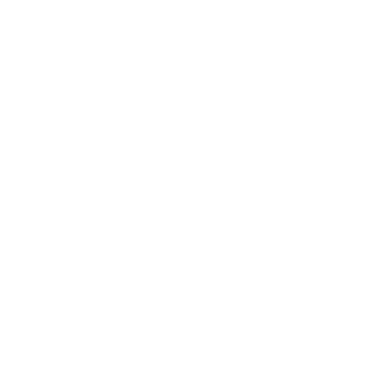 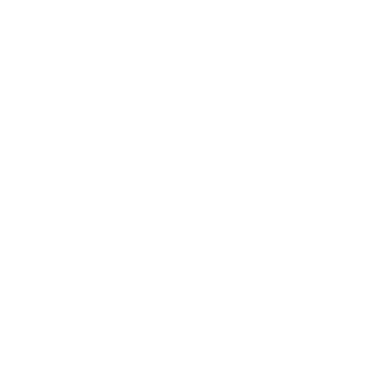 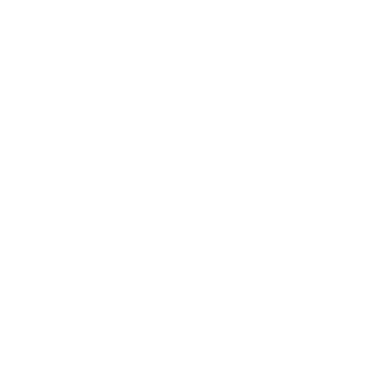 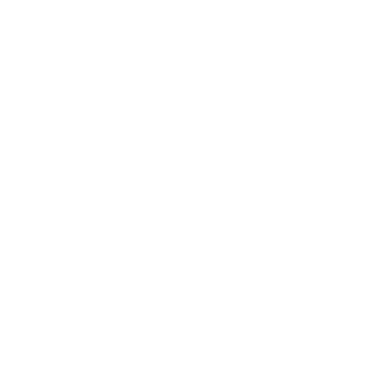 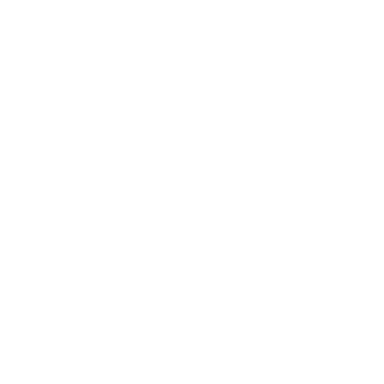 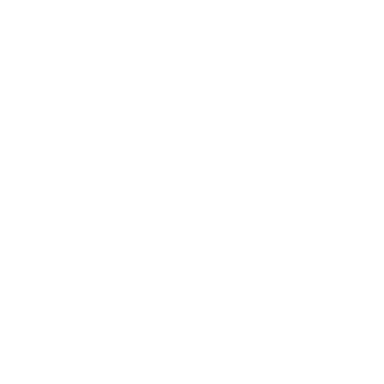 